FIRE RISK ASSESSMENTTree Top CateringTRAILER 7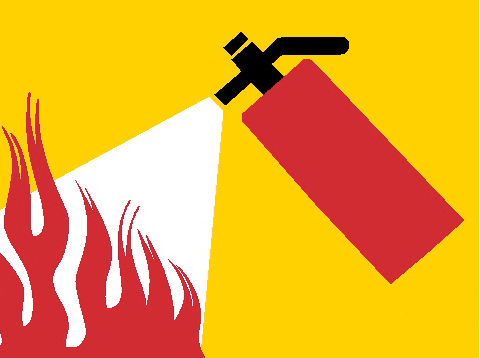 PGM Fire Safety